Акустический сейф«СКАТ-10П»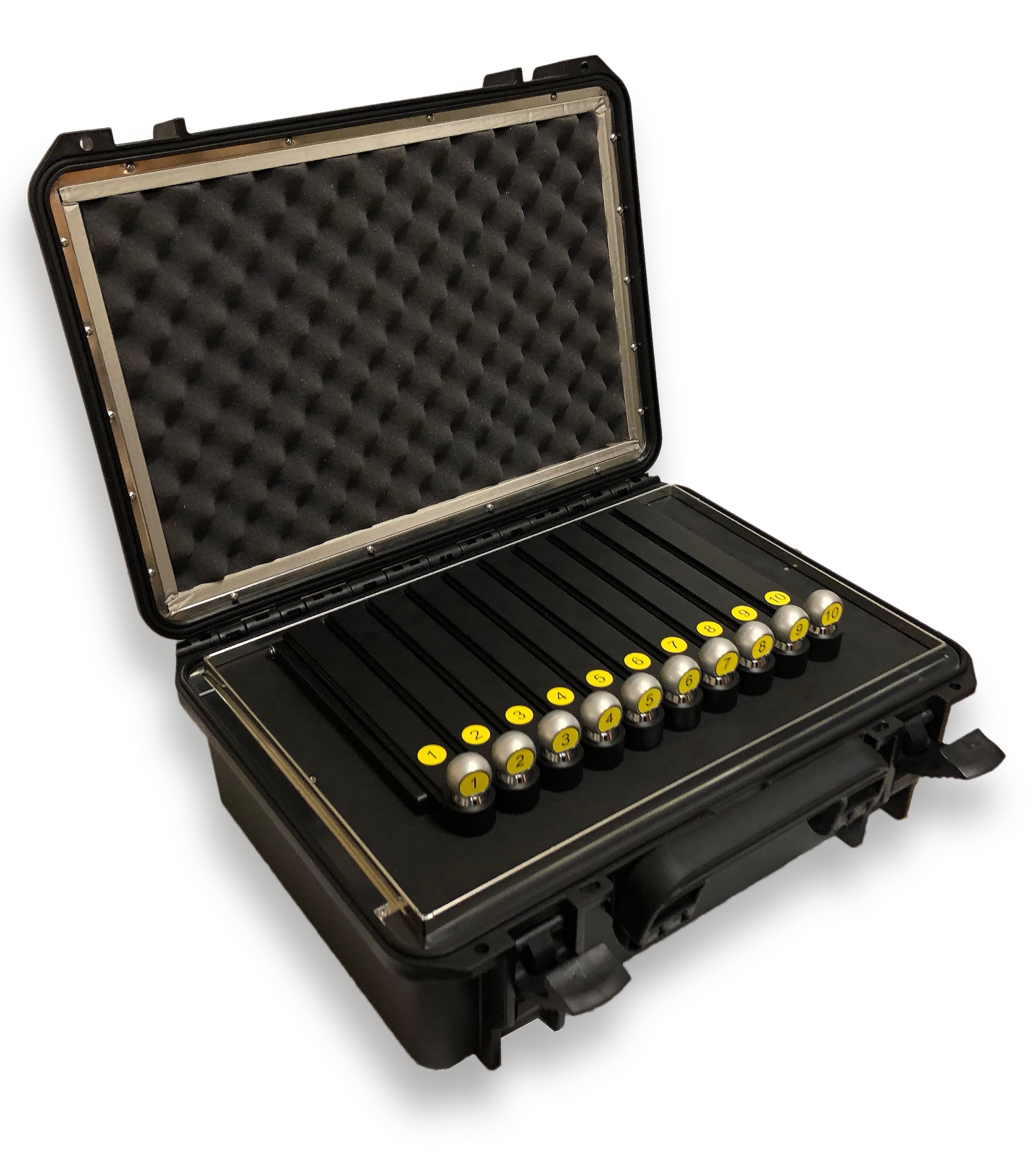 Руководство по эксплуатацииООО “Нера-С”1. Описание и работа1.1.  Назначение Изделие «СКАТ-10П» предназначено для защиты речевой информации от утечки как через каналы сотовой связи группы мобильных телефонов, при их несанкционированной дистанционной активации.Изделие конструктивно исполнено в носимом варианте и размещается в ударопрочном кейсе.1.2. Устройство1.2.1. В изделии «Скат-10П» используется экранированный корпус, который подавляет электромагнитное излучение, вследствие чего мобильные телефоны, размещенные внутри изделия, не могут связываться с базовыми станциями;1.2.2. Защищаемые телефоны (до 10 штук) размещаются в соответствующих ячейках акустического сейфа (рис.1). 1.2.3. Перед тем, как поместить телефон необходимо открыть ячейку, повернув жетон-ключ с номером.Жетон-ключ также служит для идентификации телефона (пока телефон находится в ячейке, жетон остается у пользователя)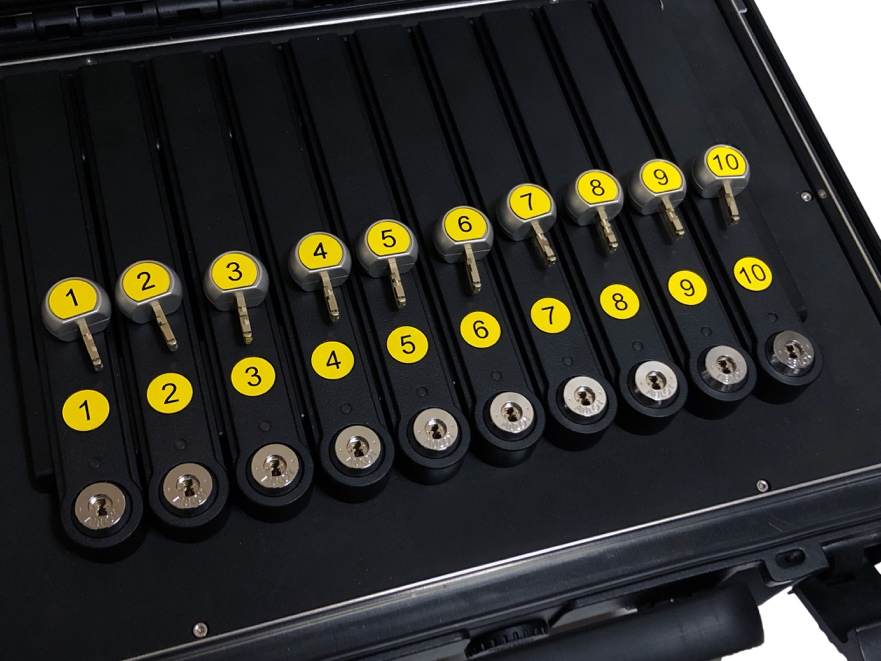 Рис.12. Использование изделияОткройте кейс. Убедитесь, что все жетоны находятся на соответствующих их номеру местах.Поставьте изделие на горизонтальную поверхность.Откройте замки кейса и переведите верхнюю крышку в вертикальное положение.Выберите нужную ячейку, после чего поверните жетон-ключ, чтобы открыть ячейку (рис 2.)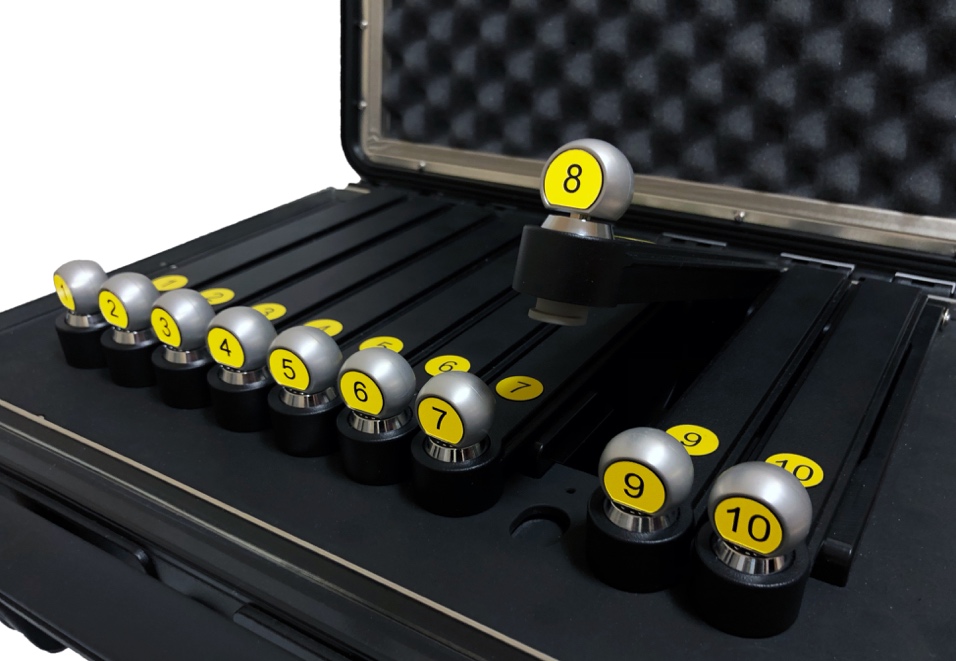 Положите внутрь телефон и закройте ячейку на замок. Опустите верхнюю крышку и защелкните замки.Изделие готово к работе.Для обеспечения эффективной защиты информации от утечки по каналам сотовой связи необходимо, чтобы замки кейса всегда были защелкнуты!Основные технические характеристикиСостав изделия1.Общее количество защищенных ячеек102.Уровень блокировки сигнала 100%3.Габаритные размеры, не более470х370х180 мм4.Масса, не более10 кгИзделие «Скат-10П»1 шт.Руководство по эксплуатации1 шт.Паспорт1 шт.